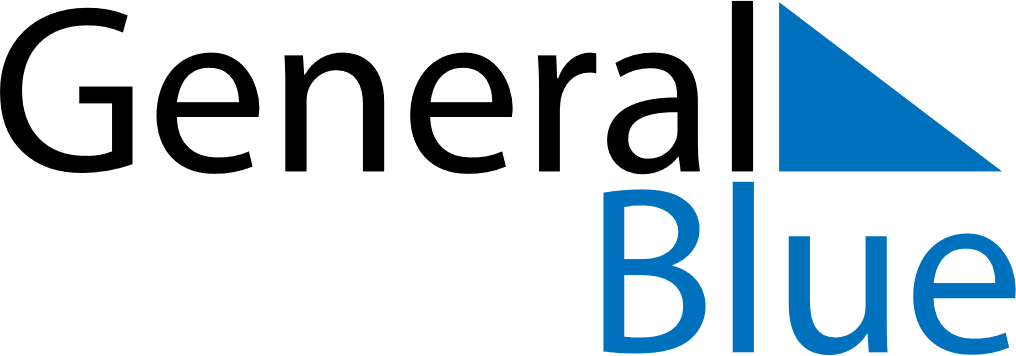 April 2020April 2020April 2020BelarusBelarusSundayMondayTuesdayWednesdayThursdayFridaySaturday123456789101112131415161718Easter Sunday19202122232425Orthodox Easter2627282930Commemoration Day